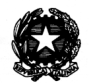 ISTITUTO COMPRENSIVO STATALE di ALZANO LOMBARDOScuola dell’Infanzia – Scuola Primaria – Scuola Secondaria Primo grado Via F.lli Valenti , 6 Alzano Lombardo (Bg) –  035/511390 –  035/515693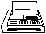 e-mail: intranet  bgic82100t@istruzione.it sito internet : www.icalzanolombardo.itC.F. 95118410166SCUOLA SECONDARIA ALZANO LOMBARDOELENCO MATERIALE DIDATTICO CLASSI PRIME ANNO SCOLASTICO 2016/2017ITALIANO:1 quadernone ad anelli con alcuni separatori e fogli a righeQualche busta trasparente a buchi1 cartelletta con elasticoFogli protocollo a righePastelli, pennarelli, biro ed evidenziatori di vari coloriSTORIA:1 quadernone a quadretti da 5 mmGEOGRAFIA:1 quadernone a quadretti da 5 mmFogli di carta da lucidoMATEMATICA:Gli stessi strumenti indicati per Tecnologia1 raccoglitore ad anelli con fogli quadretti da 5 mmSCIENZE:1 raccoglitore ad anelliTECNOLOGIA:Compasso1 squadra  45° (lunghezza: circa 20 cm)                         1 squadra  30°/60° (lunghezza : circa 25 cm)                          1 riga (lunghezza: circa 50 cm )1 goniometroMatita HB, gomma bianca, temperinoFogli da disegno F2 oppure F4,  bianchi, lisci, non squadrati , formato 24x33 cm1 quadernone ad anelli con fogli a quadretti  da 5 mm(si consiglia evitare strumenti in alluminio perché si deformano)INGLESE:1 quadernone a righeSPAGNOLO:1 quadernone ad anelli con alcuni separatori e fogli a righe o quadrettiqualche cartelletta a buchi trasparenteMUSICA:Un quaderno grande a quadretti,un quaderno pentagrammato ( di musica)un portalistinoflauto dolce soprano marca Yamaha o Honner ( se gli alunni sono già in possesso  di un flauto aspettare a cambiarlo)ARTE colori a cerapastelli acquerellabilitempere di colore giallo, blu e rossopennelli a punta piatta N° 6, 8, 10album fogli ruvidi A4RELIGIONE:1 quadernone